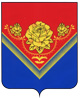 ГЛАВАГОРОДСКОГО ОКРУГА ПАВЛОВСКИЙ ПОСАДМОСКОВСКОЙ ОБЛАСТИПОСТАНОВЛЕНИЕг. Павловский ПосадОб определении гарантирующих организаций, осуществляющих холодное водоснабжение и водоотведение на территории городского округа Павловский Посад Московской областиВ соответствии с Федеральным Законом от 06.10.2003 №131-ФЗ «Об общих принципах организации местного самоуправления в Российской Федерации», в целях исполнения Федерального Закона от 07.12.2011 №416-ФЗ «О водоснабжении и водоотведении»,ПОСТАНОВЛЯЮ:1. Наделить статусом гарантирующей организации в сфере водоснабжения и водоотведения на территории городского округа Павловский Посад Московской области, за исключением д. Крупино МУП «Энергетик». Определить зоной деятельности гарантирующей организации городской округ Павловский Посад Московской области, исключая д. Крупино. Гарантирующей организации обеспечить холодное водоснабжение  и водоотведение, заключить договора с потребителями (юридическими и физическими лицами) в пределах зоны деятельности, для обеспечения надежного и бесперебойного водоснабжения и водоотведения, в соответствии с требованиями законодательства РФ.2. Наделить статусом гарантирующей организации в сфере водоснабжения на территории д. Крупино городского округа Павловский Посад Московской области ГБПОУ МО «Павлово-Посадский техникум». Определить зоной деятельности гарантирующей организации в границах               д. Крупино городского округа Павловский Посад Московской области. Гарантирующей организации обеспечить холодное водоснабжение, заключить договора с потребителями (юридическими и физическими лицами) в пределах зоны деятельности, для обеспечения надежного и бесперебойного водоснабжения и водоотведения, в соответствии с требованиями законодательства РФ.3. Постановление Главы городского округа Павловский Посад Московской области от 26.05.2017 №69 «Об определении гарантирующей организации, осуществляющей холодное водоснабжение и водоотведение на территории городского округа Павловский Посад Московской области» считать утратившим силу с момента подписания настоящего Постановления.4. Опубликовать настоящее Постановление в официальном печатном средстве массовой информации городского округа Павловский Посад Московской области «Информационный вестник городского округа Павловский Посад» и разместить на официальном сайте Администрации городского округа Павловский Посад Московской области в сети Интернет.5. Контроль за исполнением настоящего Постановления возложить на исполняющего обязанности заместителя Главы Администрации городского округа Павловский Посад Московской области Дубинского В.В.											 О.Б. СоковиковКрыленко Н.С.8(49643) 5-06-0817.06.2019№86Проект представил:Начальник отдела ЖКЖ управления ЖКХ и благоустройства Администрации«        »          2019 г._________________Н.С. КрыленкоПроект согласовали:Исполняющий обязанности  заместителя Главы Администрации городского округа Павловский Посад Московской области «        »          2019 г.                                В.В. ДубинскийПравовое Управление Администрации«        »          2019 г.______________(________________)Начальник управления делами Администрации «        »          2019 г. __________________О.Н. ТарасенкоИсполнитель:Начальник отдела ЖКЖ управления ЖКХ и благоустройства Администрации«        »          2019 г.        _________________Н.С. Крыленко